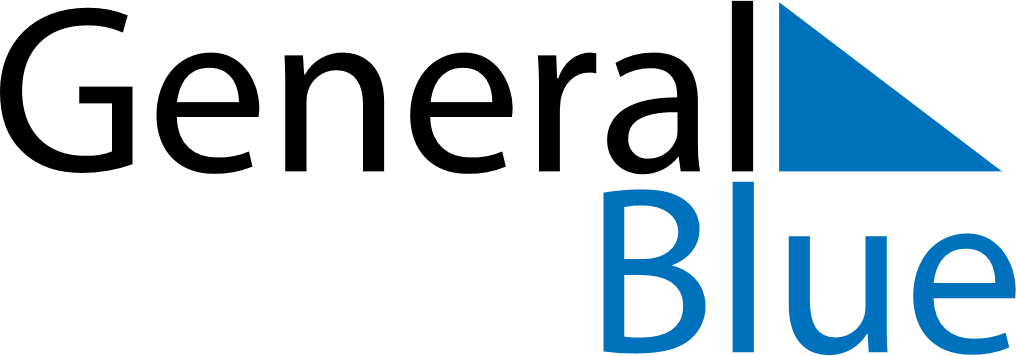 April 2024April 2024April 2024April 2024HungaryHungaryHungarySundayMondayTuesdayWednesdayThursdayFridayFridaySaturday1234556Easter Monday78910111212131415161718191920Memorial Day for the Victims of the Holocaust2122232425262627282930